 Конспект прогулки «Наблюдение за дворником».Возраст: первая младшая группа «Колобок»Воспитатель: Стретечук Алёна СергеевнаТема: «Труд взрослых». «Профессии»ООД: Развитие речиЦель: формировать элементарные представления об осенних изменениях в природе (похолодание, на деревьях  желтеют и опадают листья), закреплять знания детей о профессиях, познакомить с профессией дворника, обратить внимание на трудовые действия и их результат, объяснять назначение предметов для труда взрослыхНеобходимый материал: медведь игрушка, 2 корзинки, плотные осенние листья и шишкиХод занятия:на участке группы находится игрушка Медведь, рядом рассыпаны шишки и листья осенние.- Ребята, посмотрите, кто это у нас тут на участке? Медвежонок ПотапычДетки посмотрите, плачет наш медвежонок!  ????….А что это у него рядышком? (ответы детей) Да это же шишки и листочки осенние, а кто же рассыпал это все? Ой, от этого и слезы мишка льет…Ребята, давайте соберем? (ответы детей) У меня две корзинки, в одну- шишечки, во вторую листочки.Музыка для фонаВот ребята, какие вы молодцы, вы так помогли Потапычу. А вы знаете, что есть профессия такая, дворник? (ответы деток)-А что делает дворник? (ответы)- А какие инструменты у дворника? (ответы деток) (метла, совок, тачка)- Ребята, и в нашем саду есть дворник и зовут его Станислав Владимирович, вы его видели (Ответы деток) Ребята сейчас какое время года, правильно - осеньЛисточки что делают? – краснеют, желтеют и падают с деревьев.Вот эту работу и выполняет наш дворник, видели дорожки у нас чистенькие и без листочков, а давайте с вами поиграем?Игра «по ровненькой дорожке» По ровненькой дорожке,         (Идут по дорожке.)По ровненькой дорожкеШагают наши ножки,Раз-два, раз-два.По камешкам, по камешкам,       (Прыгают)
По камешкам, по камешкам,
Раз-два, раз-два.По ровненькой дорожке,
По ровненькой дорожке.
Устали наши ножки,
Устали наши ножки.
Вот наш дом,                            (Останавливаются)В нем мы живем.(Заходим в группу)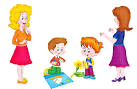 